3. La sabiduríaLa sabiduría es conocer los caminos y la verdad de Dios, y actuar a la luz de lo que Dios ha dicho que es cierto.En la Biblia, la sabiduría está estrechamente vinculada a la voluntad de Dios (Ef. 5:15-17)Debemos procurar la sabiduría (Proverbios 2)«1Hijo mío, si recibieres mis palabras,
    Y mis mandamientos guardares dentro de ti,2 Haciendo estar atento tu oído a la sabiduría;
Si inclinares tu corazón a la prudencia,3 Si clamares a la inteligencia,
Y a la prudencia dieres tu voz;4 Si como a la plata la buscares,
Y la escudriñares como a tesoros,5 Entonces entenderás el temor de Jehová,
Y hallarás el conocimiento de Dios».«El temor de Jehová es el principio de la sabiduría, y el conocimiento del Santísimo es la inteligencia».¿Cómo la procuramos?Teme a Dios (Proverbios 9:10)Usan los medios de la graciaObedece (Job 28:28)Primera edición en español: 2019Copyright © 2019 por 9Marks para esta versión españolaSeminarios Básicos—Dirección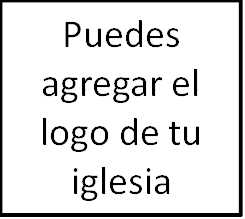 Clase 6: Las circunstancias, 	los sentimientos y la sabiduríaIntroducción¿Qué sale mal cuando asumimos que Dios normalmente nos guía por medio de métodos místicos y sensacionalistas?1. Las circunstanciasFormas incorrectas de «leer» las circunstanciasPuertas «abiertas» y «cerradas».Malos resultados quiere decir que perdí la voluntad de Dios.Ceder ante circunstancias imposibles = fe débil.Formas correctas de usar las circunstanciasPodemos confiar en el buen plan de DiosLas circunstancias te dicen qué es posibleLas circunstancias te hablan de ti mismoLo que Dios ordene es bueno.¿Esto conduce a la pereza o complacencia?Pablo vio a la esclavitud como un mal (1 Ti. 1:10)1 Corintios 7:21 y el consejo de Pablo a los esclavos2. El uso de los sentimientos para tomar decisionesFormas incorrectas de usar los sentimientosSuponer que un impulso interno definitivamente es el Espíritu Santo.No actuar hasta que tengas paz «interior»Formas correctas de usar los sentimientosIntuiciónDirecciones motivadas por el Espíritu. (con el escepticismo apropiado en cuanto a la precisión de nuestro sentido subjetivo)Deseos (Salmo 37:4)Dios nos da gran libertad dentro de lo que es correctoA menudo podemos servirle mejor hacienda lo que queremosLos deseos revelan la idolatríaDios puede santificar nuestros deseos para que nos guíen correctamenteComo usar tus sentimientos para tomar una decisión:Reconoce que tus sentimientos pueden estar equivocados.Discute tus motivos con aquellos que realmente te conozcan.Usa un vocabulario apropiado para describir tus sentimientos.Corrige tus prejuicios naturales.